Руководитель регионального проектаГаранина Татьяна Анатольевна________________________«___» _____________ 2019 годаОТЧЕТО ХОДЕ РЕАЛИЗАЦИИ РЕГИОНАЛЬНОГО ПРОЕКТА НА 01.06.2019«Культурная среда»Саратовская областьОбщий статус реализацииКлючевые рискиСтатус исполнения бюджетаСведения об исполнении бюджетаДинамика достижения контрольных точекСведения о достижении результатов, контрольных точек и мероприятийРискиБюджетКонтрольные точки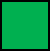 Отсутствие отклоненийОтсутствие отклоненийОтсутствие отклонений№п/пСтатусНаименование соответствующего раздела паспорта проектаКраткое описание рискаПредлагаемое решение1.отсутствуютотсутствуютотсутствуютотсутствуют№п/пСтатусНаименование результата федерального проекта и источника финансового обеспеченияОбъем финансового обеспечения, млн. руб.Объем финансового обеспечения, млн. руб.Объем финансового обеспечения, млн. руб.Исполнение, млн. руб.Исполнение, млн. руб.Процент исполнения(8)/(5)*100Комментарий№п/пСтатусНаименование результата федерального проекта и источника финансового обеспеченияПредусмотрено паспортом регионального проектаСводная бюджетная росписьЛимиты бюджетных обязательствУчтенные бюджетные обязательстваКассовое исполнениеПроцент исполнения(8)/(5)*100Комментарий12345678910Создать (реконструировать) культурно-досуговые организации клубного типа на территориях сельских поселений, обеспечить развитие муниципальных библиотек(пп «д» пункта 12 Указа Президента РФ от 7 мая 2018 № 204)  («Культурная среда»)Создать (реконструировать) культурно-досуговые организации клубного типа на территориях сельских поселений, обеспечить развитие муниципальных библиотек(пп «д» пункта 12 Указа Президента РФ от 7 мая 2018 № 204)  («Культурная среда»)Создать (реконструировать) культурно-досуговые организации клубного типа на территориях сельских поселений, обеспечить развитие муниципальных библиотек(пп «д» пункта 12 Указа Президента РФ от 7 мая 2018 № 204)  («Культурная среда»)Создать (реконструировать) культурно-досуговые организации клубного типа на территориях сельских поселений, обеспечить развитие муниципальных библиотек(пп «д» пункта 12 Указа Президента РФ от 7 мая 2018 № 204)  («Культурная среда»)Создать (реконструировать) культурно-досуговые организации клубного типа на территориях сельских поселений, обеспечить развитие муниципальных библиотек(пп «д» пункта 12 Указа Президента РФ от 7 мая 2018 № 204)  («Культурная среда»)Создать (реконструировать) культурно-досуговые организации клубного типа на территориях сельских поселений, обеспечить развитие муниципальных библиотек(пп «д» пункта 12 Указа Президента РФ от 7 мая 2018 № 204)  («Культурная среда»)Создать (реконструировать) культурно-досуговые организации клубного типа на территориях сельских поселений, обеспечить развитие муниципальных библиотек(пп «д» пункта 12 Указа Президента РФ от 7 мая 2018 № 204)  («Культурная среда»)Создать (реконструировать) культурно-досуговые организации клубного типа на территориях сельских поселений, обеспечить развитие муниципальных библиотек(пп «д» пункта 12 Указа Президента РФ от 7 мая 2018 № 204)  («Культурная среда»)Создать (реконструировать) культурно-досуговые организации клубного типа на территориях сельских поселений, обеспечить развитие муниципальных библиотек(пп «д» пункта 12 Указа Президента РФ от 7 мая 2018 № 204)  («Культурная среда»)Создание (реконструкция) и капитальный ремонт культурно-досуговых учреждений в сельской местностиСоздание (реконструкция) и капитальный ремонт культурно-досуговых учреждений в сельской местностиСоздание (реконструкция) и капитальный ремонт культурно-досуговых учреждений в сельской местностиСоздание (реконструкция) и капитальный ремонт культурно-досуговых учреждений в сельской местностиСоздание (реконструкция) и капитальный ремонт культурно-досуговых учреждений в сельской местностиСоздание (реконструкция) и капитальный ремонт культурно-досуговых учреждений в сельской местностиСоздание (реконструкция) и капитальный ремонт культурно-досуговых учреждений в сельской местностиСоздание (реконструкция) и капитальный ремонт культурно-досуговых учреждений в сельской местностиСоздание (реконструкция) и капитальный ремонт культурно-досуговых учреждений в сельской местностиРеконструировано 1 и капитально отремонтировано 2 культурно-досуговых учреждения в сельской местности, в том числе56,456,456,4Федеральный бюджет49,749,749,7Бюджеты государственных внебюджетных фондов Российской ФедерацииКонсолидированный бюджет области, в том числе6,16,16,1Областной бюджет6,16,16,1Местные бюджетыВнебюджетные источникиХХХОбеспечение учреждений культуры передвижными многофункциональными культурными центрами (автоклубами)Обеспечение учреждений культуры передвижными многофункциональными культурными центрами (автоклубами)Обеспечение учреждений культуры передвижными многофункциональными культурными центрами (автоклубами)Обеспечение учреждений культуры передвижными многофункциональными культурными центрами (автоклубами)Обеспечение учреждений культуры передвижными многофункциональными культурными центрами (автоклубами)Обеспечение учреждений культуры передвижными многофункциональными культурными центрами (автоклубами)Обеспечение учреждений культуры передвижными многофункциональными культурными центрами (автоклубами)Обеспечение учреждений культуры передвижными многофункциональными культурными центрами (автоклубами)Обеспечение учреждений культуры передвижными многофункциональными культурными центрами (автоклубами)Приобретено четыре многофункциональных культурных центра (автоклуба), в том числе19,019,019,0Федеральный бюджет18,618,618,6Бюджеты государственных внебюджетных фондов Российской ФедерацииКонсолидированный бюджет области, в том числе0,40,40,4Областной бюджет0,40,40,4Местные бюджетыВнебюджетные источникиХХХСоздание модельных муниципальных библиотекСоздание модельных муниципальных библиотекСоздание модельных муниципальных библиотекСоздание модельных муниципальных библиотекСоздание модельных муниципальных библиотекСоздание модельных муниципальных библиотекСоздание модельных муниципальных библиотекСоздание модельных муниципальных библиотекСоздание модельных муниципальных библиотекСозданы модельные библиотеки55,055,0Федеральный бюджет55,055,0Бюджеты государственных внебюджетных фондов Российской ФедерацииКонсолидированный бюджет области, в том числеОбластной бюджетМестные бюджетыВнебюджетные источникиХХХВсего по региональному проекту за счет всех источников, в том числеВсего по региональному проекту за счет всех источников, в том числеВсего по региональному проекту за счет всех источников, в том числе74,8129,8129,8Федеральный бюджетФедеральный бюджетФедеральный бюджет68,3123,3123,3Бюджеты государственных внебюджетных фондов Российской ФедерацииБюджеты государственных внебюджетных фондов Российской ФедерацииБюджеты государственных внебюджетных фондов Российской ФедерацииКонсолидированный бюджет области, в том числеКонсолидированный бюджет области, в том числеКонсолидированный бюджет области, в том числе6,56,56,5Областной бюджетОбластной бюджетОбластной бюджет6,56,56,5Местные бюджетыМестные бюджетыМестные бюджетыВнебюджетные источникиВнебюджетные источникиВнебюджетные источникиХХХ№п/пУровень контроляСтатусНаименование результата, контрольной точки, мероприятияСрок реализацииСрок реализацииОтветственный исполнительКомментарий№п/пУровень контроляСтатусНаименование результата, контрольной точки, мероприятияпланфакт/прогнозОтветственный исполнительКомментарийСоздать (реконструировать) культурно-досуговые организации клубного типа на территориях сельских поселений, обеспечить развитие муниципальных библиотек (пп «д» пункта 12 Указа Президента РФ от 7 мая 2018 № 204)Создать (реконструировать) культурно-досуговые организации клубного типа на территориях сельских поселений, обеспечить развитие муниципальных библиотек (пп «д» пункта 12 Указа Президента РФ от 7 мая 2018 № 204)Создать (реконструировать) культурно-досуговые организации клубного типа на территориях сельских поселений, обеспечить развитие муниципальных библиотек (пп «д» пункта 12 Указа Президента РФ от 7 мая 2018 № 204)Создать (реконструировать) культурно-досуговые организации клубного типа на территориях сельских поселений, обеспечить развитие муниципальных библиотек (пп «д» пункта 12 Указа Президента РФ от 7 мая 2018 № 204)Создать (реконструировать) культурно-досуговые организации клубного типа на территориях сельских поселений, обеспечить развитие муниципальных библиотек (пп «д» пункта 12 Указа Президента РФ от 7 мая 2018 № 204)Создать (реконструировать) культурно-досуговые организации клубного типа на территориях сельских поселений, обеспечить развитие муниципальных библиотек (пп «д» пункта 12 Указа Президента РФ от 7 мая 2018 № 204)Создать (реконструировать) культурно-досуговые организации клубного типа на территориях сельских поселений, обеспечить развитие муниципальных библиотек (пп «д» пункта 12 Указа Президента РФ от 7 мая 2018 № 204)Создать (реконструировать) культурно-досуговые организации клубного типа на территориях сельских поселений, обеспечить развитие муниципальных библиотек (пп «д» пункта 12 Указа Президента РФ от 7 мая 2018 № 204)1.Совет при Губернаторе области по стратегическому развитию и региональным проектамПриобретено четыре многофункциональных культурных центра (автоклуба)01.01.2019-31.12.201901.01.2019-30.09.2019Баркетов В.А., заместитель министра культуры Саратовской областиМинистерством культуры области с Министерством культуры Российской Федерации заключено соглашение о предоставлении субсидии из федерального бюджета бюджету субъекта Российской Федерации на государственную поддержку отрасли культуры от 12 февраля 2019 года № 054-09-2019-183, которым предусмотрено предоставление субсидии на приобретение четырёх автоклубов. Заключены контракты на поставку 3 автоклубов.1.1Гаранина Т.А., министр культуры Саратовской областиПриобретено четыре многофункциональных культурных центра (автоклуба)01.01.2019-31.12.201901.01.2019-30.09.2019В.В. Петренко,начальник отдела формирования материально-технической базы и государственных закупок министерства культуры Саратовской областиМинистерством культуры области с Министерством культуры Российской Федерации заключено соглашение о предоставлении субсидии из федерального бюджета бюджету субъекта Российской Федерации на государственную поддержку отрасли культуры от 12 февраля 2019 года № 054-09-2019-183, которым предусмотрено предоставление субсидии на приобретение четырёх автоклубов.  Заключены контракты на поставку 3 автоклубов.2.Совет при Губернаторе области по стратегическому развитию и региональным проектамСоздано 11 модельных библиотек01.01.2019-01.12.202401.01.2019-01.12.2024Баркетов В.А., заместитель министра культуры Саратовской областиСаратовская область приняла участие в конкурсном отборе субъектов Российской Федерации для предоставления иных межбюджетных трансфертов из федерального бюджета бюджетам субъектов Российской Федерации на реализацию проектов, направленных на создание модельных библиотек в субъектах Российской Федерации, в целях реализации национального проекта «Культура» в 2019 году. 9 библиотек по результатам конкурсного отбора из гг. Саратова, Балаково и Хвалынска, а также пп. Ивантеевка, Горный, Питерка, Вязовка и с. Генеральское получат из федерального бюджета 55 млн рублей.  Дизайн-проекты всех модельных библиотек разработаны. Начались работы по капитальному ремонту.2.1Гаранина Т.А., министр культуры Саратовской областиСоздано 11 модельных библиотек01.01.2019-01.12.202401.01.2019-01.12.2024Е.В. Познякова,начальник отдела взаимодействия с учреждениями культуры министерства культуры Саратовской области9 библиотек по результатам конкурсного отбора из гг. Саратова, Балаково и Хвалынска, а также пп. Ивантеевка, Горный, Питерка, Вязовка и с. Генеральское получат из федерального бюджета 55 млн рублей. Дизайн-проекты всех модельных библиотек разработаны. Начались работы по капитальному ремонту.